§11054.  Duties of boardThe board on the part of the State shall obtain accurate accounts of all the board's receipts and disbursements and shall report to the Governor and the Commissioner of Administrative and Financial Services annually on or before the 15th day of September, setting forth in such detail as the commissioner may require the transactions of the board for the fiscal year ending on the preceding June 30th.  They shall include in such report recommendations for any legislation as may be necessary or desirable to carry out the intent and purposes of the New England Higher Education Compact among the states joining.  [PL 1991, c. 780, Pt. Y, §117 (AMD).]SECTION HISTORYPL 1981, c. 693, §§5,8 (NEW). PL 1985, c. 785, §A91 (AMD). PL 1991, c. 780, §Y117 (AMD). The State of Maine claims a copyright in its codified statutes. If you intend to republish this material, we require that you include the following disclaimer in your publication:All copyrights and other rights to statutory text are reserved by the State of Maine. The text included in this publication reflects changes made through the First Regular and First Special Session of the 131st Maine Legislature and is current through November 1, 2023
                    . The text is subject to change without notice. It is a version that has not been officially certified by the Secretary of State. Refer to the Maine Revised Statutes Annotated and supplements for certified text.
                The Office of the Revisor of Statutes also requests that you send us one copy of any statutory publication you may produce. Our goal is not to restrict publishing activity, but to keep track of who is publishing what, to identify any needless duplication and to preserve the State's copyright rights.PLEASE NOTE: The Revisor's Office cannot perform research for or provide legal advice or interpretation of Maine law to the public. If you need legal assistance, please contact a qualified attorney.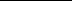 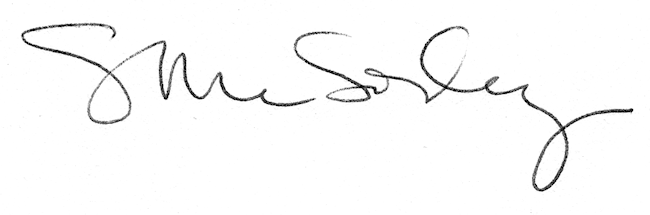 